77555  PCL 037 and 038  Comparables Available 031324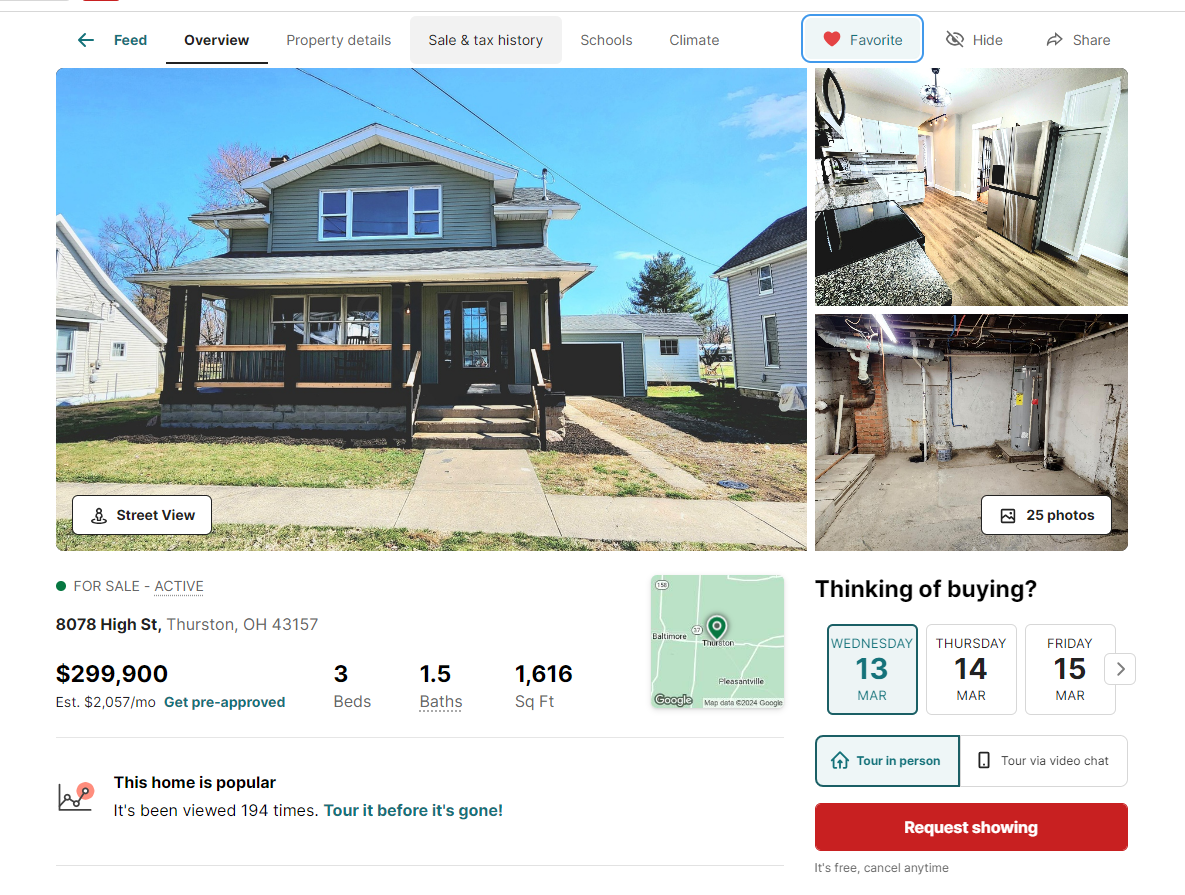 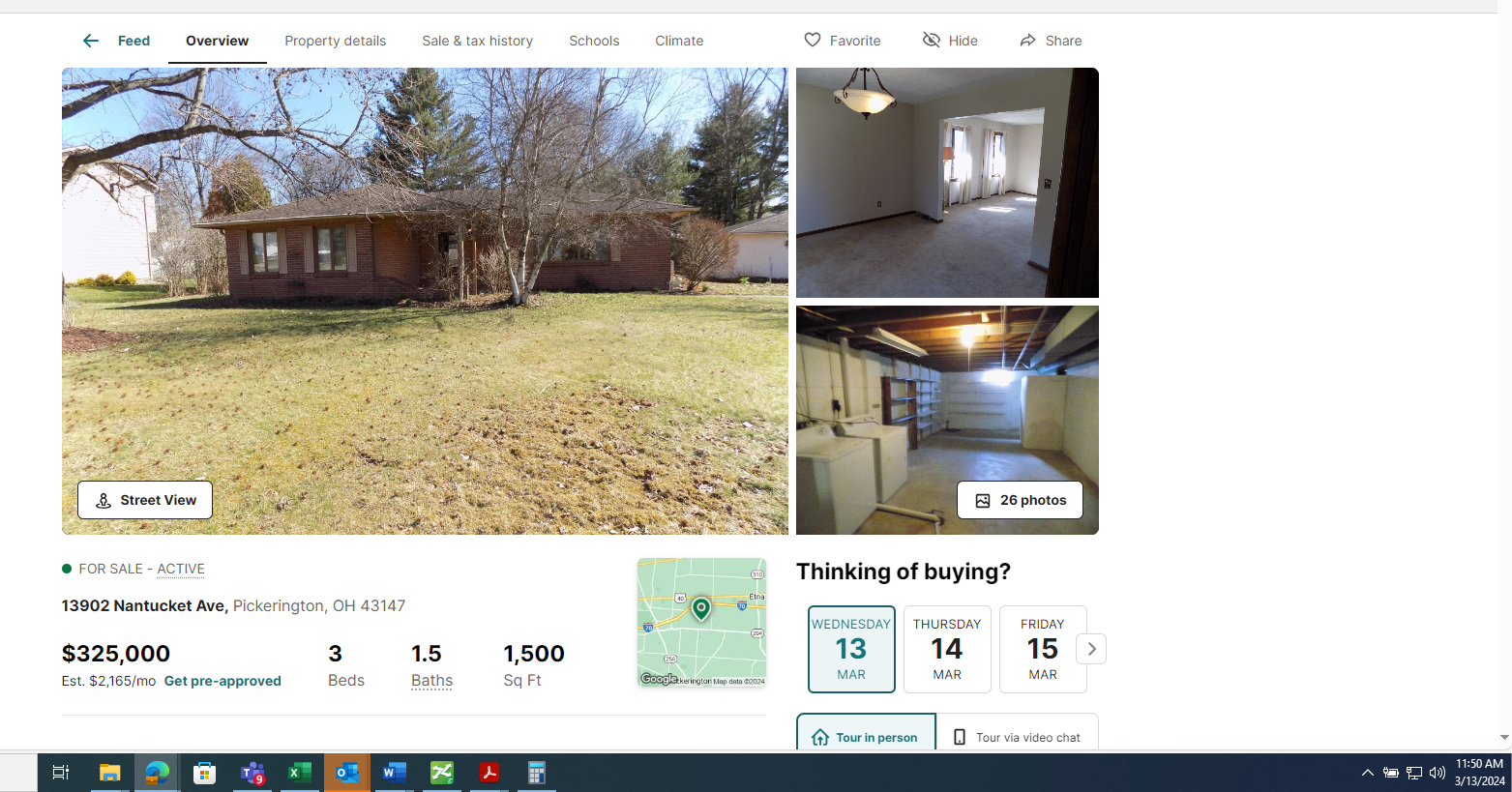 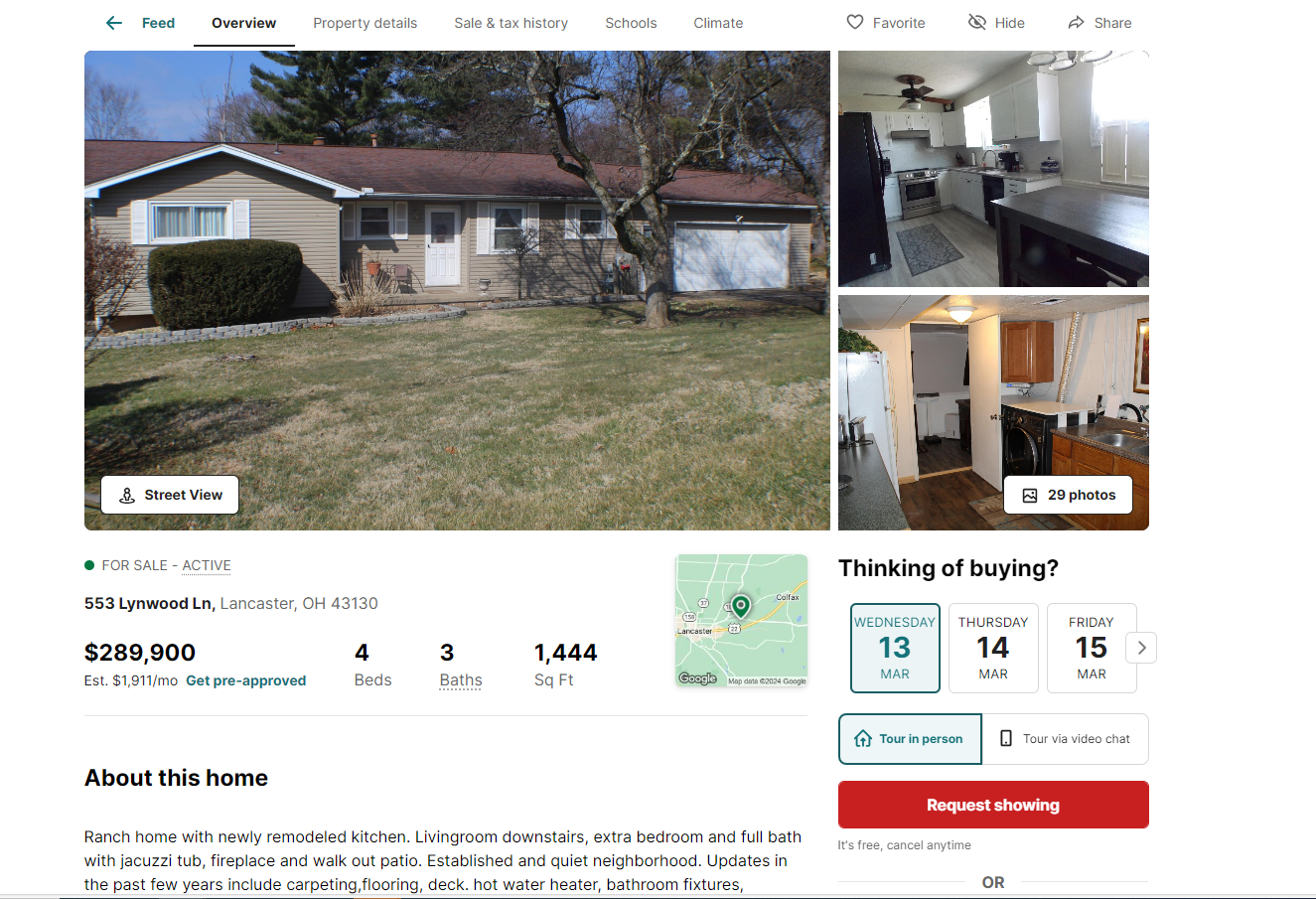 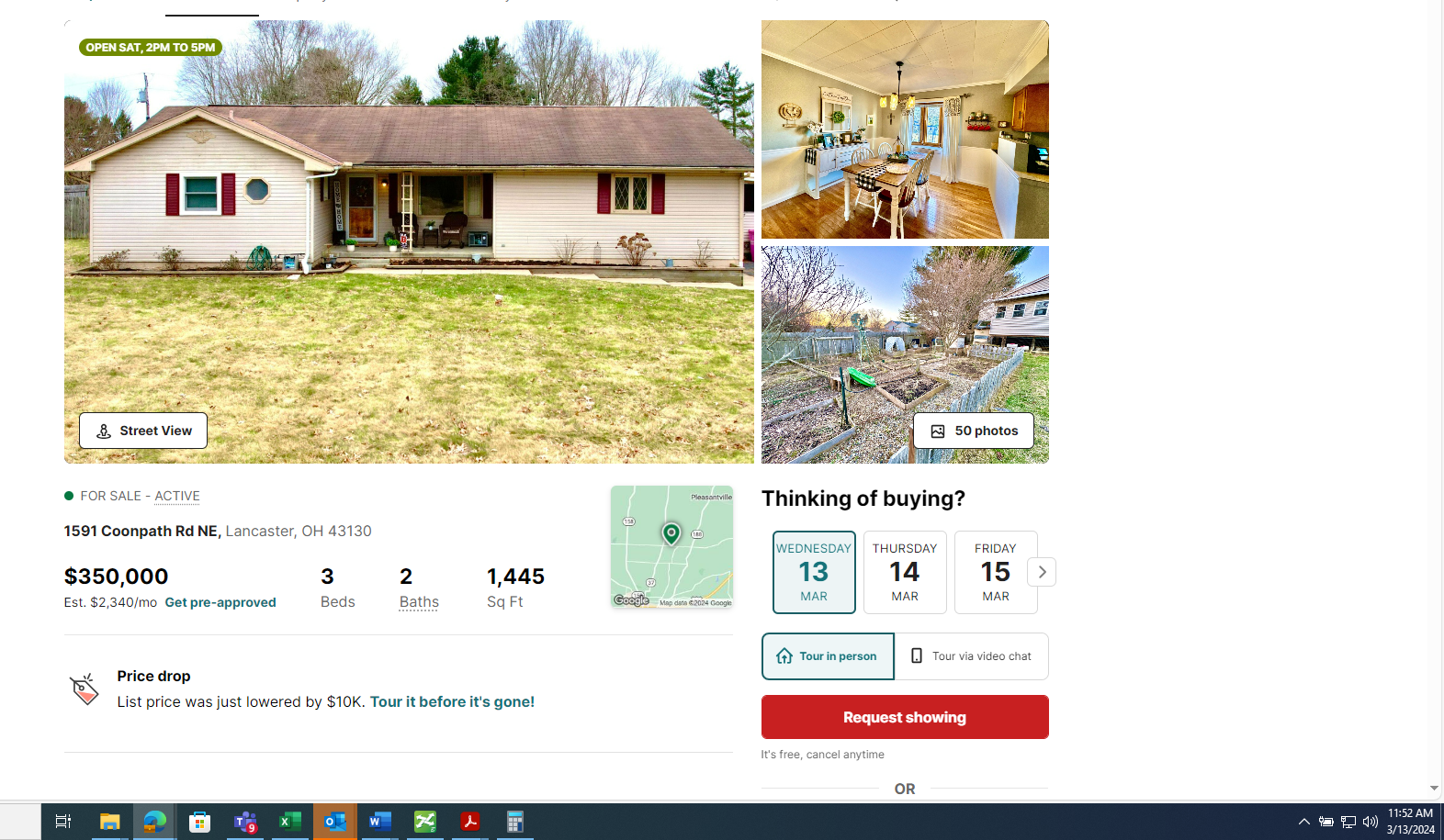 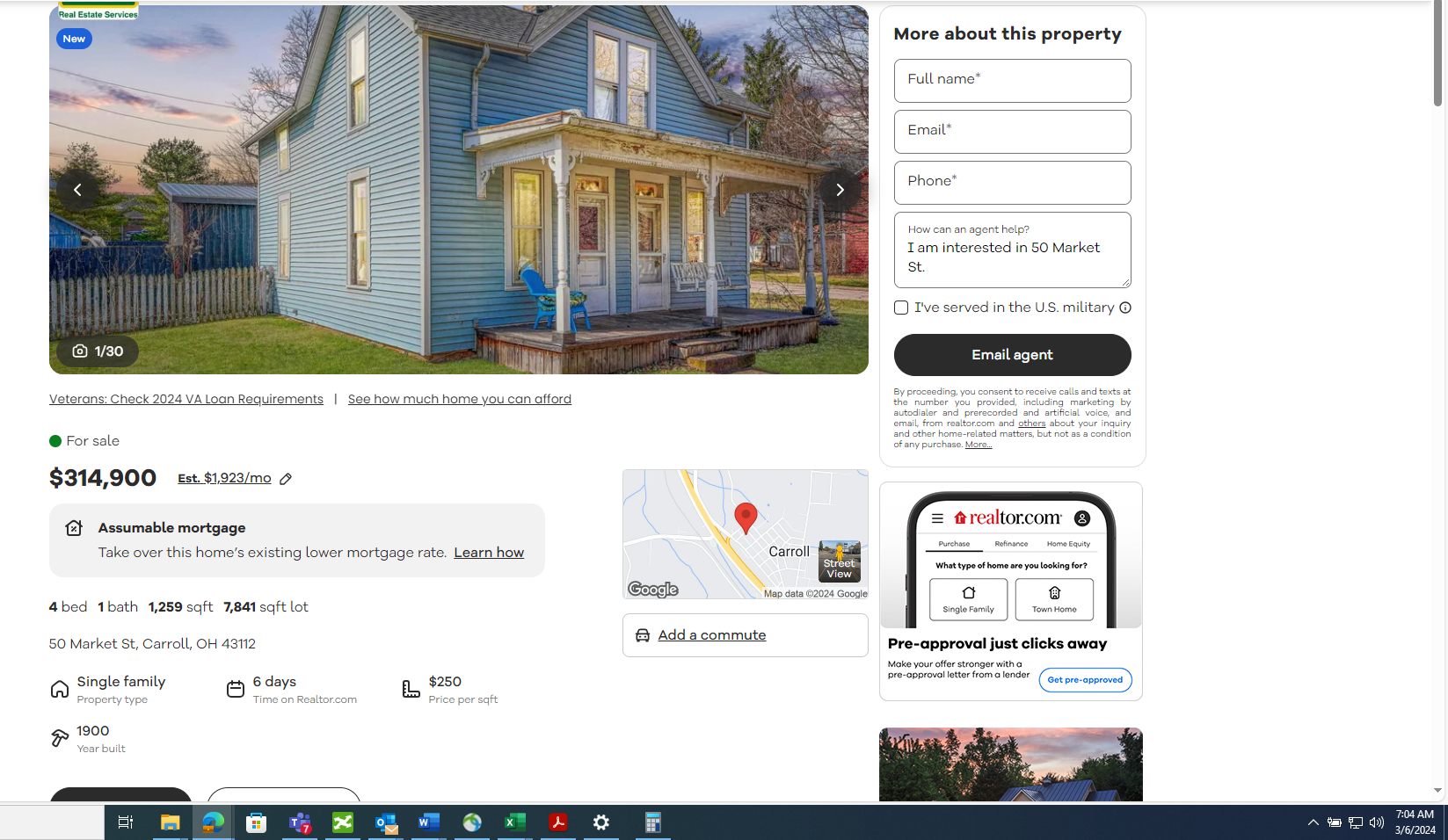 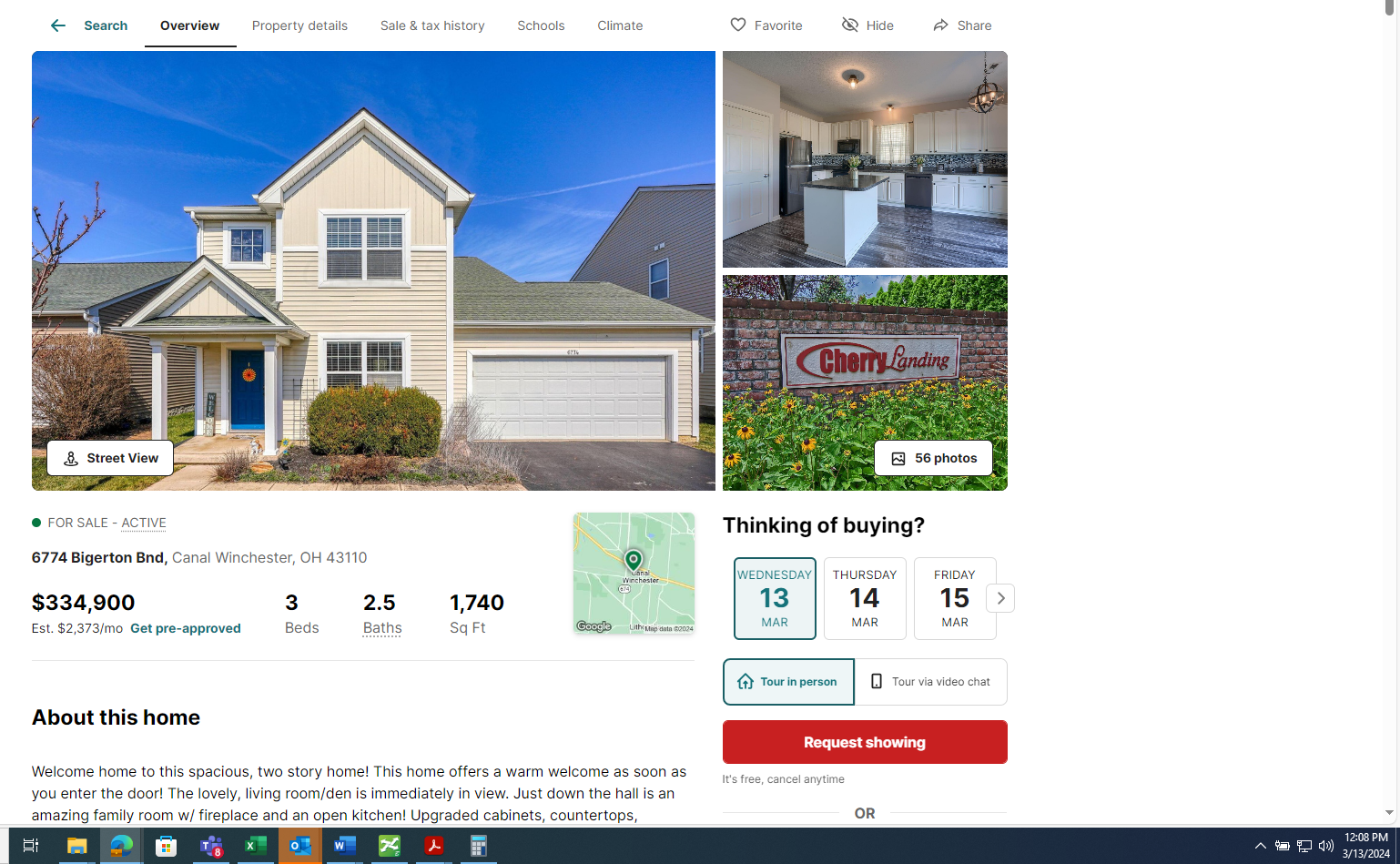 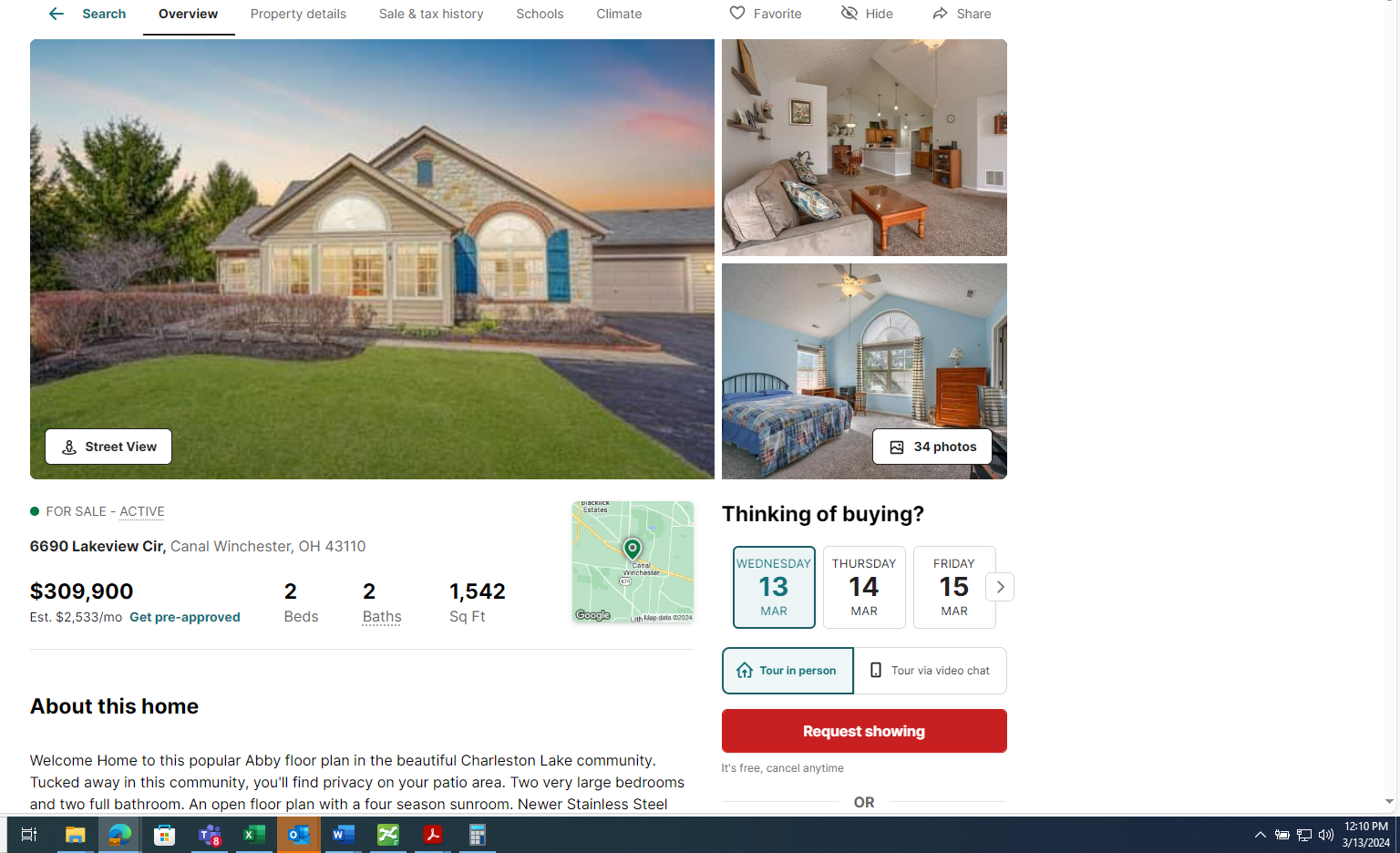 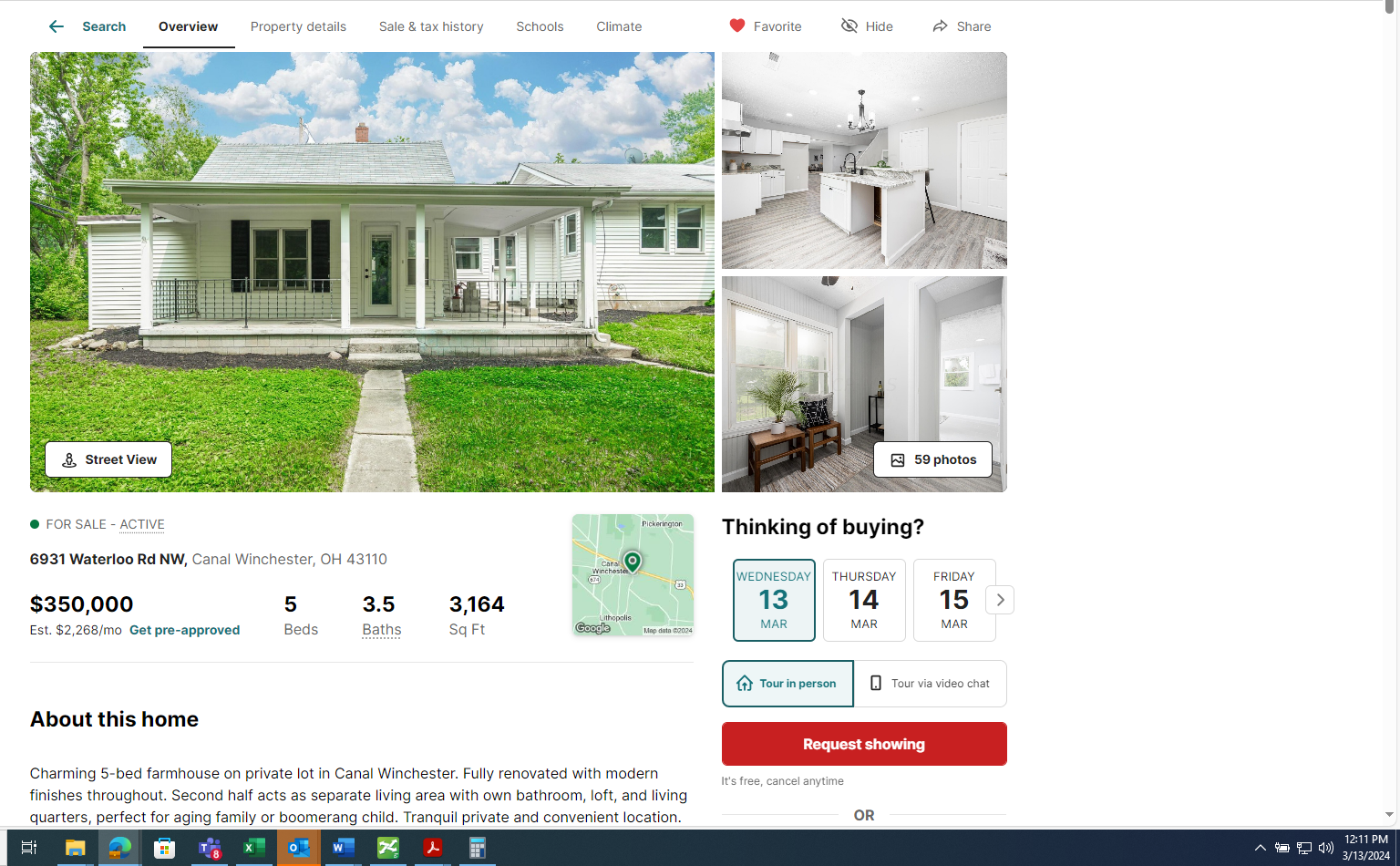 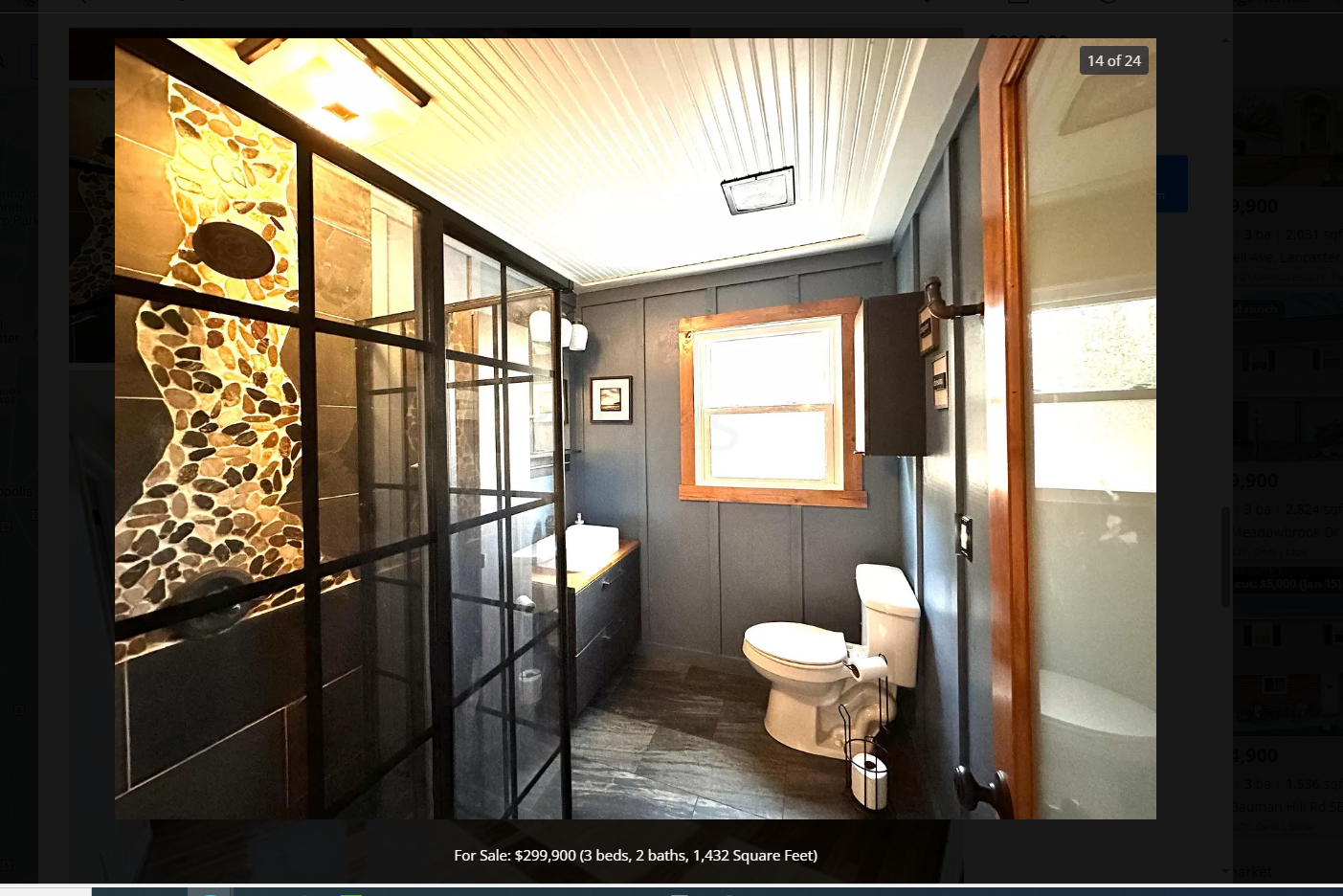 